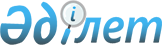 Об установлении квоты рабочих мест для трудоустройства граждан из числа молодежи, потерявших или оставшихся до наступления совершеннолетия без попечения родителей, являющихся выпускниками организаций образования
					
			Утративший силу
			
			
		
					Постановление акимата Талгарского района Алматинской области от 07 ноября 2016 года № 11-680. Зарегистрировано Департаментом юстиции Алматинской области 28 ноября 2016 года № 4020. Утратило силу решением Талгарского районного маслихата Алматинской области от 5 февраля 2024 года № 02-35
      Сноска. Утратило силу решением Талгарского районного маслихата Алматинской области от 05.02.2024 № 02-35 (вводится в действие по истечении десяти календарных дней после дня его первого официального опубликования).
      В соответствии с подпунктом 9) статьи 9 Закона Республики Казахстан от 6 апреля 2016 года "О занятости населения", приказом Министра здравоохранения и социального развития Республики Казахстан от 26 мая 2016 года № 412 "Об утверждении Правил квотирования рабочих мест для трудоустройства граждан из числа молодежи, потерявших или оставшихся до наступления совершеннолетия без попечения родителей, являющихся выпускниками организаций образования, лиц, освобожденных из мест лишения свободы, лиц, состоящих на учете службы пробации", акимат Талгарского района ПОСТАНОВЛЯЕТ: 
      1. Установить квоту рабочих мест для трудоустройства граждан из числа молодежи, потерявших или оставшихся до наступления совершеннолетия без попечения родителей, являющихся выпускниками организаций образования в организациях независимо от организационно-правовой формы и формы собственности в размере двух процентов от списочной численности работников организаций. 
      2. Контроль за исполнением настоящего постановления возложить на заместителя акима района Кыдырбек-улы Дарменияра Алгатбекулы.
      3. Возложить на руководителя аппарата акима района Ашимахун Ахмета Ашимахунулы опубликование настоящего постановления после государственной регистрации в органах юстиции в официальных и периодических печатных изданиях, а также на интернет-ресурсе, определяемом Правительством Республики Казахстан, и на интернет-ресурсе акимата района.
      4. Настоящее постановление вступает в силу со дня государственной регистрации в органах юстиции и вводится в действие по истечении десяти календарных дней после дня его первого официального опубликования.
					© 2012. РГП на ПХВ «Институт законодательства и правовой информации Республики Казахстан» Министерства юстиции Республики Казахстан
				
      Аким Талгарского района

Р. Садыкова
